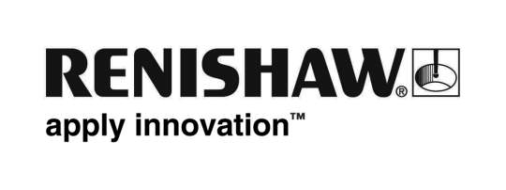 Renishaw自動化工業大展強力出擊，用「智」動化精密量測解決方案提升製造效率新聞稿2018 年7月18 日 --  2018台北國際自動化工業大展即將開展，全球精密量測領導廠商 Renishaw 將於8月1日至8月4日於台北南港展覽館4樓 N1028 攤位帶來精準的運動控制方案以及多項精密量測解決方案，透過智慧製造的方式，幫助廣大製造業者們更進一步體驗到自動化帶來的龐大效益。自動化能帶來的主要效益包含人力需求的減少以及製造效率的提升，而這可以分別在各個製程環節當中實現。許多人聽到自動化時會馬上聯想到機器人，Renishaw 的編碼器系列正能符合機器人製造商對於精準位置反饋的需求。自動化的實現不僅於此，Renishaw的精密量測技術能提供製程量測自動化解決方案，透過機上 (On-machine) 與機外 (Off-machine) 雙重量測，幫助使用者達到智慧製造與加工自動化，並從中取得效益。On-machine 量測 - 工具機測頭系列及全新機上應用程式多數情況下，CNC的閒置時間來自於冗長的工件和工具設定及檢測，大多靠人工手動完成，既造成時間的浪費，也容易產生人為疏失。相較於此，Renishaw工具機測頭可以實現自動化刀具設定及工件設定，減少高達 90% 的設定與檢測時間，並消除或控制製程變異來源，能有效率生產合格工件的主要需求，將工件設定時間轉化為加工時間，提升製造效率。Renishaw 將展示一系列工具機測頭和刀具設定系統，包括 OMP40 光學傳輸測頭、NC4 非接觸式刀具設定系統等，更加碼重點展示全新機上應用程式及智慧型手機 app，讓使用者更方便操作。Set and Inspect 機上應用程式支援測頭校正、零件設定、刀具設定及元件檢測，操作十分簡單，無須訓練，只要依據圖示引導的程式設計環境，選擇所需的量測週期，輸入必要的欄位即可；Reporter 應用程式則能迅速檢視 CNC 工具機合格及不合格的量測資料、顯示工件的量測趨勢、以及馬上追蹤量測結果，幫助使用者提前發現加工異常，避免廢品產生。Off-machine量測 - 全新Equator 500檢具系統  Equator是一套多功能檢具系統，具備快速、高重複性及方便性等特色，放在 CNC 機台附近，及時在製造現場作迅速量測並提供高精度的尺寸檢測資料，幫助使用者馬上檢測出不合格品，立即調整製程，避免後續的資源浪費。Equator搭配使用  IPC (智慧製程控制) 軟體，在 CNC 製造過程中實現全自動刀具補正值更新，持續監控並調整加工作業，使零件尺寸維持接近標稱值，充分符合製程控制要求。也就是說，透過IPC，任何製程變動都能夠迅速修正，提升零件品質及製造能力，同時也減少廢料，協助產線提高產量並且提升製程能力。新型 Equator 500 的工作範圍為直徑 500 mm，高度可達 400 mm，可以量測更大型的工件，應用包括汽車及卡車的變速器及引擎外殼、連桿等傳動系統零件，以及不同的外殼、懸吊鑄件、沖壓零件等。Renishaw 光學編碼器及磁性編碼器 - 為機器人設計提供精密位置反饋方案 Renishaw更將展示一系列精巧且耐用的光學與磁性編碼器，能提供高精準度的位置回饋，滿足工業自動化的各種應用與需求，例如機器人製作。機器人一般需具備高精度、高重複性及高耐用度的要求，Renishaw編碼器廣受機器人製造商採用整合在其機器人設計中，包括如 RESOLUTE™ 絕對式旋轉編碼器提供高達36,000 rev/min 的速度和 32 位元解析度，幫助FANUC加強其機械手臂在航太業關鍵製程中所需要的高精度和剛性。另外 RLS AksIM™ 磁性編碼器系列提供高達 20 位元解析度、可達 +/-0.1°系統精度、絕佳抗污能力與穩定性，能有效監控機器人關節的實際旋轉角度，因而受到 Universal Robots 青睞，使用在其多軸協作機器人上，實現智慧型工廠自動化。歡迎親臨 Renishaw 攤位與 Renishaw 專業團隊了解 Renishaw 編碼器的優越性能及於機器人設計的應用。瞭解詳細產品資訊，請瀏覽Renishaw網站： www.renishaw.com.tw。 完    -關於 RenishawRenishaw 是全球領先的工程與科學技術公司，擁有精密量測與醫療的專業知識。本公司提供多元應用的產品與服務，這些應用涵蓋噴射引擎與風力發電機製造，以至牙科醫學及腦神經外科等。Renishaw 亦是積層製造 (亦稱為 3D 列印) 的全球領導者；在英國，只有本公司設計及製造以金屬粉末「列印」零件的工業機器。Renishaw 集團目前在 35 個國家設立 70 多間辦事處，員工人數超過 4,500 名，其中 2,900 名位於英國。本公司大多數的研發與加工製造作業都是在英國國內進行，截至 2017 年 6 月底為止，Renishaw 的銷售金額已達 5.368 億英鎊，其中 95% 都來自出口。本公司最大的市場為中國、美國、德國及日本。